DIE LORELEYAufgabe 1 - EinführungsaufgabeWoran denkst du, wenn du das Wort „Loreley“ hörst oder liest?Im Internet gibt es das Wort oft im Titel von Webseiten. Google den Begriff einfach mal. Notiere vier Webseiten, worin die Loreley vorkommt:     Was ist die Loreley also?Aufgabe 2 – Die LoreleyMacht zu zweit oder zu dritt zwei von den folgenden drei Aufgaben I, II, III.
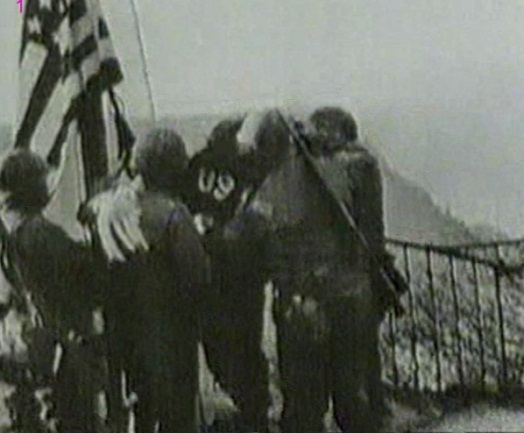 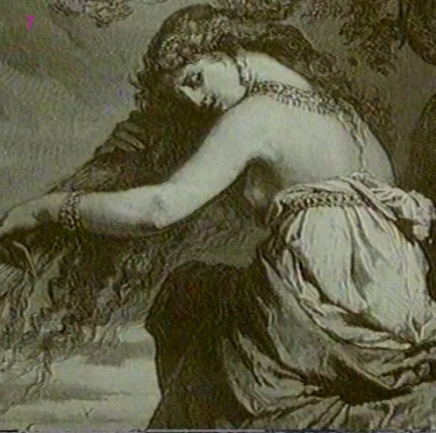 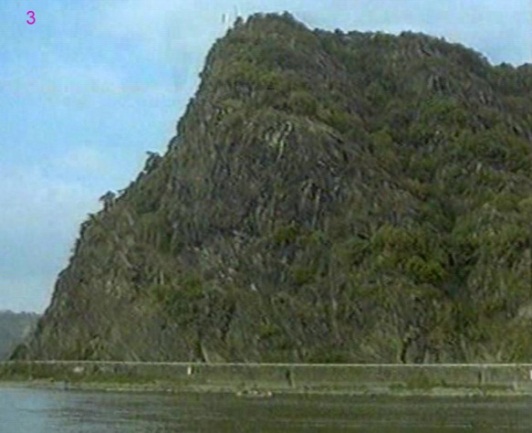 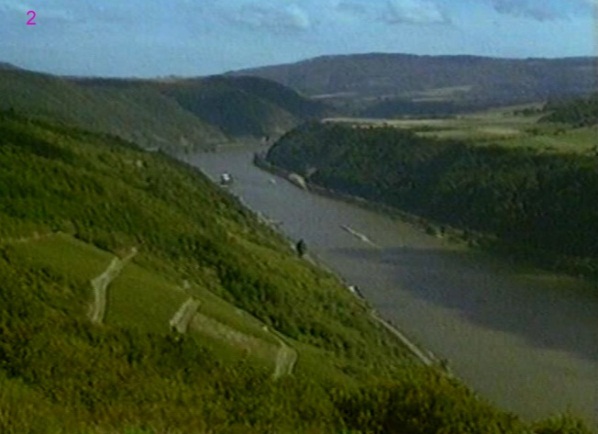 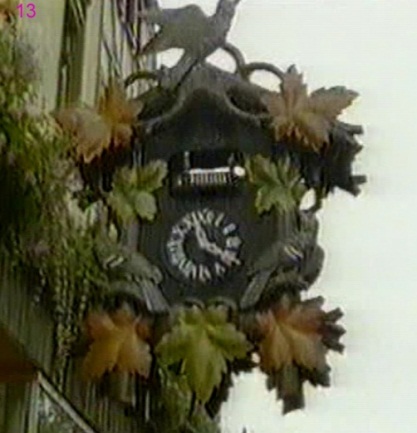 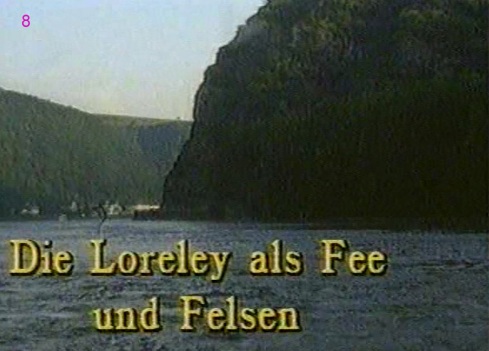 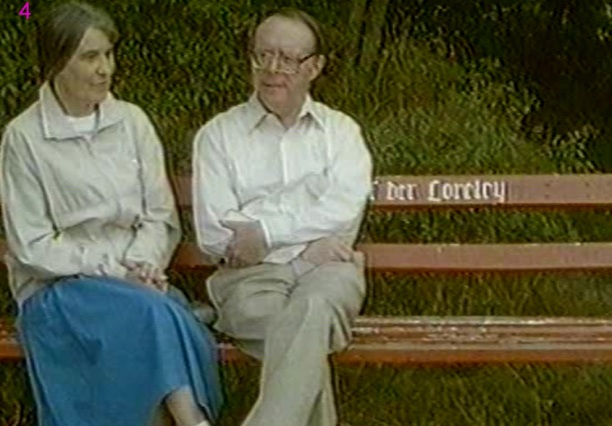 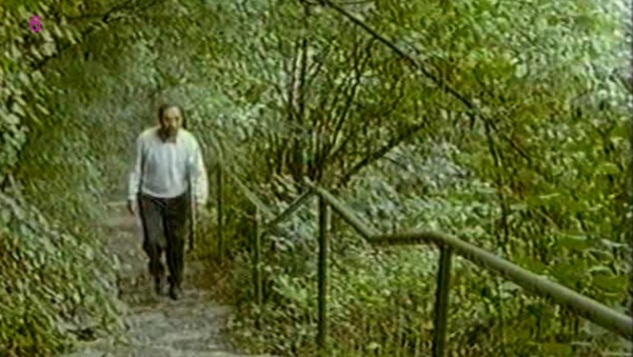 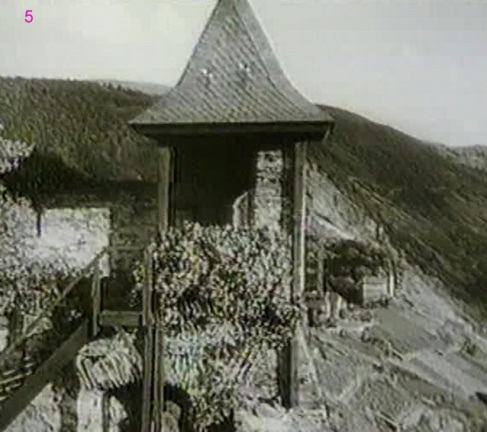 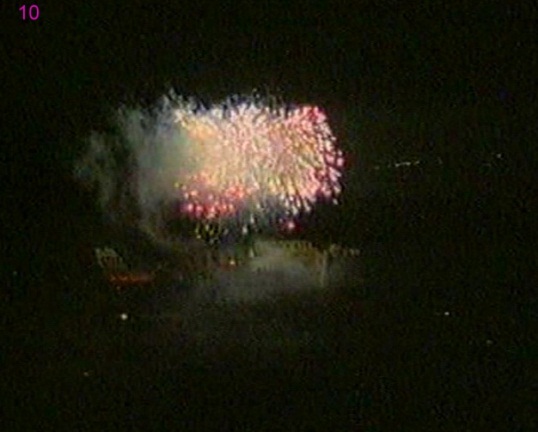 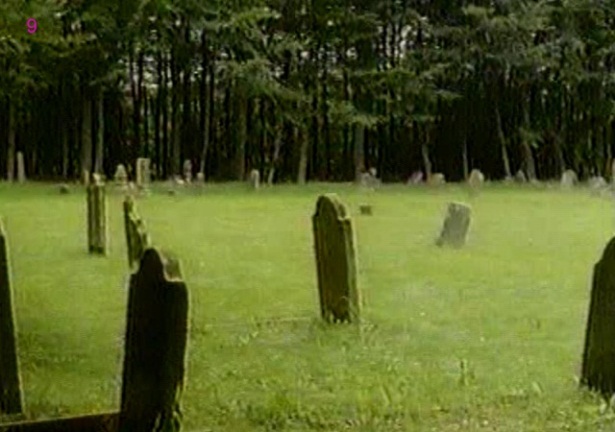 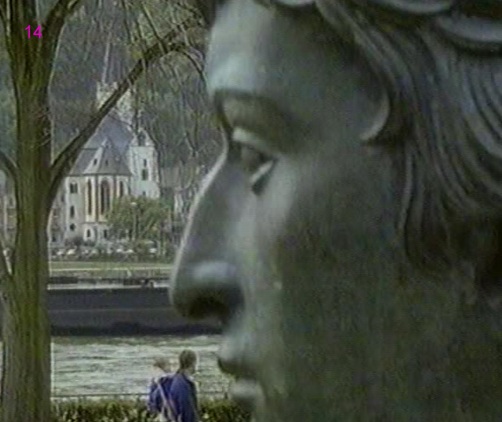 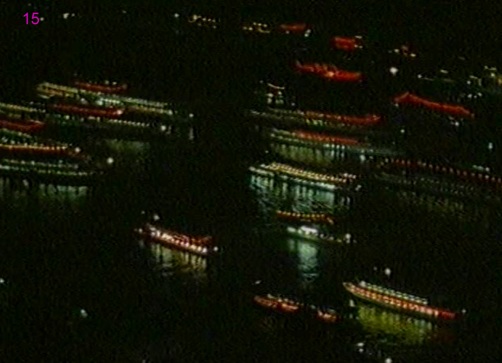 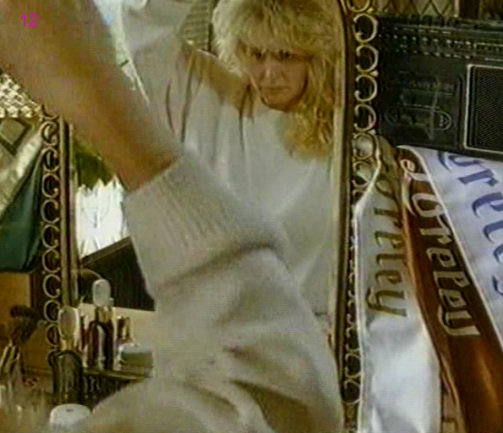 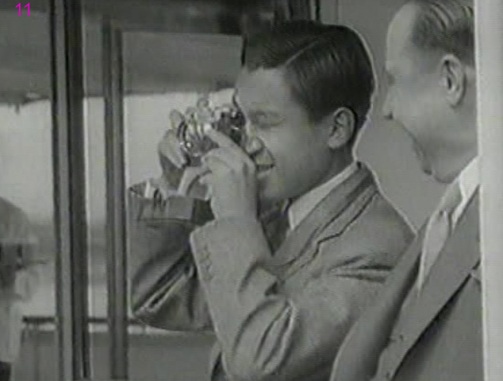 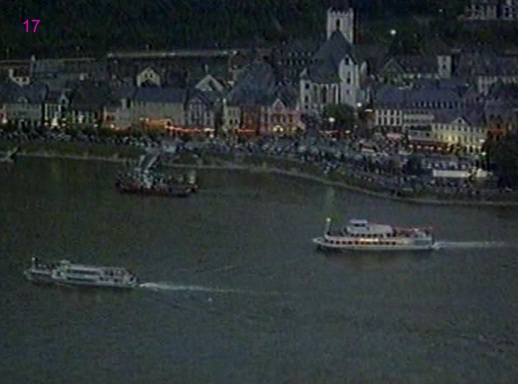 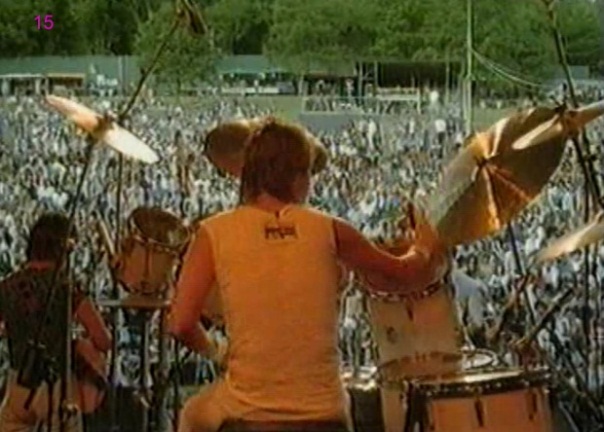 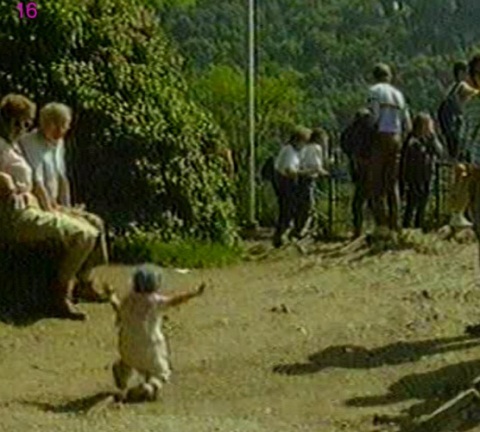 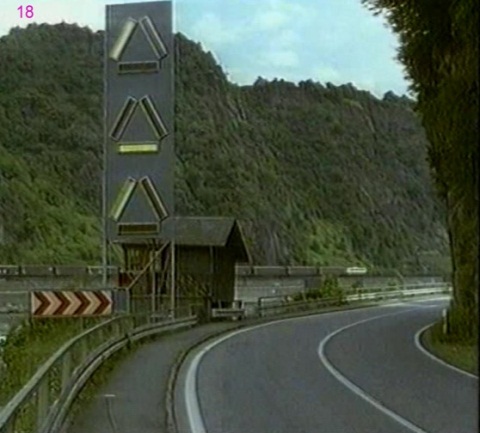 Aufgabe 2 – Das Gedicht von Heinrich HeineSo, jetzt weißt du schon Einiges. Lies das Gedicht und beantworte folgende Fragen / Mach folgende Aufgaben:Findest du dieses Gedicht schwierig?  Ja / nein Welche Personen kommen darin vor? Beschreib die Jungfrau in eigenen Worten (max. 20):Beschreibe den Schiffer in eigenen Worten (max. 15):Was ist die Ursache dafür, dass das Schiff strandet?Abschlussufgabe # - Titel der Aufgabe, Arial, bold, 12Wähle eine Aufgabe: Tritt vor die Klasse und deklamiere das Gedicht als RapPräsentiere das Erarbeitete in einem Vortrag (50 Wörter)Präsentiere das Erarbeitete in einer PowerPoint-Präsentation.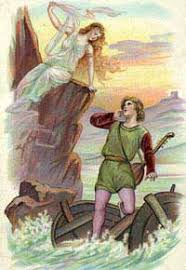 ABCDLoreley
Ich weiß nicht, was soll es bedeuten,
Dass ich so traurig bin;
Ein Märchen aus alten Zeiten,
Das kommt mir nicht aus dem Sinn.Die Luft ist kühl und es dunkelt,
Und ruhig fließt der Rhein;
Der Gipfel des Berges funkelt
Im Abendsonnenschein.Die schönste Jungfrau sitzet
Dort oben wunderbar,
Ihr goldnes Geschmeide blitzet,
Sie kämmt ihr goldnes Haar.Sie kämmt es mit goldnem Kamme,
Und singt ein Lied dabey;
Das hat eine wundersame,
Gewaltige Melodey.Den Schiffer, im kleinen Schiffe,
Ergreift es mit wildem Weh;
Er schaut nicht die Felsenriffe,
Er schaut nur hinauf in die Höh'.Ich glaube, die Wellen verschlingen
Am Ende Schiffer und Kahn;
Und das hat mit ihrem Singen
Die Loreley getan.

Quelle: https://de.wikipedia.org/wiki/Die_Lore-Ley 